10 сынып Информатика 1.PowerPoint бағдарламасында F5 пернесі қандай әмірді орындайды?А)Анықтама мәзіріБ)Слайд сипаттарыВ) Жан бітірімді баптауГ)Слайдты көрсету 2. PowerPoint бағдарламасы көрмесі слайдына дайын дыбыстық файлды қалай кірістіреміз? А)Кірістіру –Дыбысты жазуБ)Слайдты көрсету – Сүйемелдеуді жазу В)Кірістіру – Фильмдер және дыбыстар – Дыбысты жазуГ)Кірістіру – Фильмдер және дыбыстар – Файл дыбысы4.PowerPoint бағдарламасы көрмесіне суретті кірістіру әмірі: А)Кірістіру – Нысан                 Б)Кірістіру – Сурет – Суреттер (жинағы)В)Пішім – Сурет– Суреттер (жинағы)Г)Пішім – Сурет – Файлдан 5.PowerPointбағдарламасы терезесінде Жан бітірімді баптау әмірі қай мәзірде орналасқан?  А)Слайдтарды көрсетуБ)ПішімВ)ФайлГ)Кірістіру 6.PowerPoint бағдарламасы көрмесі слайдтарының жекелеген нысандарының жан бітірім пәрмендері қандай әмір көмегімен белгіленеді? А)Слайдты көрсету– Жан бітірімді баптауБ)Слайдты көрсету – Жан бітірім пәрмендері В)Слайдты көрсету – Әрекеттер баптауларыГ)Слайдты көрсету – Көрмені баптау 7. MS-DOS операциялық жүйесінде дискті көшіру  үшін  қандай команда пайдаланылады:A) MDB) CDC) DISKCOPYD) TREEE) Format8. Windows операциялық жүйе ашық турган қапшықтың сол жағында “+” деген белгі турса, онда ол біліреді:A) Қапшықта файлдар барB) Қапшықта қапшықтар барC) Қапшықта бос емесфайлдар барD) Қапшыққа файл қосуғаболадыE) Қапшық бос9. Windows операциялық жүйесінде қаңдай терезе түрі жоқ:А) ДөңгелекВ) Толық экрандыС) Үлкен экрандыD) Кіші экрандыЕ) Шартбелгі (пиктограмма)10. Windows ортасында терезедегі әр жерде орналасқан объектілерді белгілеу үшін қандай пернені басулы күйінде үстап тұру керек:A)AltB)ShiftC) TabD) CtrlE) Delete11. MS WORD мәтіндік редакторда кесте құру үшін:A) ВСТАВКА мәзірінде ОБЪЕКТ таңдауB) ТАБЛИЦА мәзірінде ДОБАВИТЬ ТАБЛИЦУ таңдауC) ФОРМАТ мәзірінде ТАБУЛЯЦИЯ таңдауD) ТАБЛИЦА мәзірінде РАЗБИТЬ ТАБЛИЦУ таңдауE) ФОРМАТ мәзірінде БУКВИЦА таңдау12.PowerPoint бағдарламасының көрмесін қамтитын файлдың кеңейтімін көрсетіңіз. .ppt.gif.jpg.pps13. bks@mail.kz мекен жайының үйшіктік бөлігі қай елді көрсетеді?АҚШРесейҚазақстанГермания14. Internet желісіндегі электронды поштаның usupova@nursat.kz. мекен жайы берілген.Электронды мекен жай иесінің есімін көрсетіңіз.nursatusupovanursat.kz.kz15. Word бағдарламасында мәтінді туралау түрлерінің бәрін атап көрсетіңдер:ұзындығы бойынша, сол жақ шеті бойынша, диагоналі бойынша сол жақ шеті бойынша, ортасы бойынша, оң жақ шеті бойынша, ені бойыншатігінен, ортасы бойынша, көлденеңінен ені бойынша, көлденеңінен7 «Б» класс  Информатика1. Единицы измерения информации:A). Слово.B). Дискета.C). Байт, бит.D). Дюйм.E). Дорожка.2. В одном байте:A). 12 битов.B). 8 битов.C). 10 битов.D). 100 битов.E). 20 битов.3. Дискеты предназначены для:A). Временного хранения информации.B). Вывода информации на экран.C). Увеличения быстродействия микропроцессора.D). Хранения постоянной информации.E). Вывода информации на печать.4. Информация –это:A). Продуктвзаимодействия данных и адекватных3B). Сведения об окружающем мире, которые повышают уровень осведомленности человека.C). Инструмент политиков.D). Прочитанные книги.E). Материальное средство.5. Первый программист:A). Ада Лавлейс.B). Блез Паскаль.C). Г. Лейбниц.D). Алан Тьюринг.E).  Николаус Вирт. 6. Какой клавишей включается дополнительная цифровая панель: A).  NumLock.B).  CapsLock.C).  Enter.D).  Insert.E).  Shift.7. Объект, предназначенный для временного хранения удаляемых объектов:A). Рабочий стол.B). Корзина.C). Мой компьютер.D). Мои документы.E). Файл.8. Что такое Панель задач:A). Панель, в которой отображается состояние активного документа.B). Панель, в которой отображаются все открытые приложения.C). Панель, в которой отображаются уничтоженные документыD). Панель, в которой отображаются все очередные задачи.E). Панель, в которой отображаются состояние окна.9. Какая клавиша устанавливает клавиатуру в режим набора заглавных букв:A). CapsLock.	B). ScrollLock.	C). NumLock.	D). Tab.E). BACKSPACE.10. Кнопка “Свернуть окно”:A). 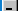 B). 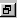 C).  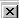 D). 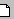 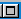 E). 11. Кнопка “Закрыть окно”:A). B). C).  D). E).12. Клавиша для перемещения курсора на страницу вверх:A). PgUp.B). End.C). PgDn.D). Home.E). Ctrl.13. Запуск программы PaintПуск – Программы – Стандартые – PaintПуск – PaintПуск – Документы- PaintПуск – Документы – Программы – PaintНет ответа14. Что означает - ЖКурсивПодчеркнутыйЖирныйАбзацУвеличение размер15. Стандартные значки на рабочем столеМои документы, Мой компьютер, Документы, ПрограммыМой компьютер, Мои документы , InternetExplorer. КорзинаМои документы, Мой компьютер, Программы, InternetExplorerМои документы, Часы, Калькулятор, Программы7 А сынып Информатика1. “Терезені орау (Свернуть окно)” кнопкасы:2. “ Терезеніжабу (Закрыть окно)” кнопка сы:3. Клавиатурадантек бас  әріптіқоюклавишасы:A) Caps LockB) Scroll LockC) Num LockD) TaBE) BACKSPACE4. Ақпарат дегеніміз:A) Берілгендердің өзара әрекеттестігі және адекватты тәсілдерB) Адамның дамуына әсер ететін қоршаған орта туралы мағұлматтарC) ПолитиктеринструментіD) ОқылғанкітаптарE) Құрылғанбағдарламалар5. Ақпараттық процесс дегеніміз:А) Ақпаратқабылдау, беру, қолдану, түрлендірупроцессіВ) Білімберудіңжаңатехнологиясынқүру, енгізуС) АдамдардыңбілімінсаясаттөңірегіндеүздіксізқолдануD) Есептеутехникасыныңкөмегіменғылыми-техникалықесептердішығаруЕ) Бағдарлама беру процесіжәнежою6. Ақпаратөлшембірліктері:А) СөзВ) ДискетС) Байт, битD) ДюймЕ) Жол7. Бірбайтта:А) 12 битВ) 8 битС) 10 битD) 100 битЕ) 20 бит8. Уақытшаөшірілгенқұжаттарқайдасақталады?СебеттеҚұжаттардаБағдарламалардаЖұмысүстелінднМеніңкомпьютерімде9. Тапсырмалартақтасыдегеніміз не?АғымдағықұжаттардыкөрсетедіАшықтұрғанқұжаттардыкөрсетедіЖойылғанқұжаттардыкөрсетедіЖұмысүстелініңжұмысынкөрсетедіЖауапжоқЖүгіргінібеттіңжоғарғыжанынаапаруүшін:A). PgUp.B). End.C). PgDn.D). Home.E). Ctrl.Ж – белгішесі нені білдіреді?Қою жазуҚисық жазуАсытн сызуАбзацӨлшемін үлкейтуЖұмыс үстеліндегі стандартты белгішелерМои документы, Мой компьютер, Документы, ПрограммыМой компьютер, Мои документы , InternetExplorer. КорзинаМои документы, Мой компьютер, Программы, InternetExplorerМои документы, Часы, Калькулятор, Программы13. Сандық бөлікті іске қалай қосады? A).  NumLock.B).  CapsLock.C).  Enter.D).  Insert.E).  Shift.14. Бас әріппен жазу үшін қай пернені іске қосамыз?A). CapsLock.	B). ScrollLock.	C). NumLock.	D). Tab.E). BACKSPACE.15. Дискета не үшін қажет?A). Ақпаратты уақытша сақтауB). Ақпаратты экранға шығару	C). Тұрақты ақпаратты сақтау	D). Баспаға шығаруE)Микропроцеесордың жұмысын күшейту үшін8 сынып Информатика1. Сегіздік санау жүйесінің алфавиті:A) {1,2,3,4,5,6,7,8,9}B) {0,1}C) {0,1,2,3,4,5,6,7}D) {a,b,c,d,e,f}E) {a-z}2. Cанау жүйелері қандай класстарға бөлінеді:A) Резидентті және резидентті емесB) Позициялық және позициялық емесC) Екілік және сегіздікD) Екілік және оналтылықE) Кодтау және санау3. 20 ондық санының 8 –к  жүйде жазылу:A) 24B) 121C) 1010D) 10111E) 184. Компьютер – ол:A) Өзарабайланысатыңқұрылғылар мен бағдарламаларнақтыжиыныB) АвтоматтытүрдемәліметтердіөңдейтінқұрылғыларC) Автоматтытүрдемәліметтердіқұратын, сақтайтын, өндейтінжәнетасмалдайтынэлектрондықұрылғыD) Басқарушыішкіжүйеніңбастапқыжоғарғыэлементіненсолішкіжүйніңәрэлементіне  лек-легіменберілуіE) Машина5. Компьютердің шығару  құрылғылары:A) Принтер, процессор, мониторB) Жедел жад, тышқан, принтерC) Қатты, жұмсақ, компакт дискілерD) Пернетақта, сканер, тышқанE) Плоттер, принтер, монитор6. Windows -дің ішінде компьютерді дұрыс өшіру үшін …. басу керек:А) Windows- дың бас мәзіріндегі "Жұмысты аяқтау" жолағының "Компьютерді өшіру" пунктін тандап алып, "Иә" батырмасынВ) Жүйелік блоктағы «Роwег» батырмасынС) Барлық құжатгарды жауып, жүйелік блоктарга "Роwег" батырмасынD) МS WORD программасында жұмыс істей отырып, терезенің жоғарғы оң жақ бұрышындағы "х" белгісін басуЕ) Жүйелік блоктағы "Reset" батырмасын7. Windows операциялық жүйесінде терезені жабу үшін ….. басу керек:А) Терезенің жоғарғы он жақ бұрышындағы "х" белгісін 2 ретВ) Терезенін жоғарғы оң жақ бұрышындағы "х" белгісінС) АІt+Таb пернелерін біргеО) Sһіft+Таb пернелерін біргеЕ) Сарs Lоck + Таb пернелерін бірге8. Windows операциялық жүйесінде .dос кеңейтілуі ….. бағдарламасында қолданылады:А) MSWORDВ) Мs ЕхсеLС) РаіntD) Роwer РоіntЕ) MS Ассеss9. 1024 Мбайт неге тең:А) 1 МбайтқаВ) 1 КбайтқаС) 1 БиткеD) 1 ӨріскеЕ) 1 Гбайтқа10. Файлдарды архивтеу дегеніміз:А) Жойылған файлдарды қайта қалыпка келтіруВ) Файлдарды тестілеуС) Файлды немесе файлдар тобын сығуD) Компьютерлік вирустерден қорғауЕ) Файлды жою11. Тышканның оң жақ пернесін басу арқылы шақырылатын меню:А) Көлденең менюВ) Төмен жайылатын менюС) Жүйелік менюD) Контекстік менюЕ) Негізгі меню12. Мына бағдарламалардыңқайсысы текстік редакторға жатады:А) ЕхсеlB) WordС) АСС688D) SК-4Е) Dоs13. Windows ортасында Анықтама алу үшін қандай команда пайдаланылады:A) ПУСК - СправкаB) Контекстік меню - СправкаC) Файл - СправкаD) Вид - СправочникE) Дұрыс жауап жоқ14. MS WORD мәтіндік редакторда кестенің ұяшықтарын біріктіру үшін:A) ВСТАВКА мәзірінде ОБЪЕКТ таңдауB) ТАБЛИЦА мәзірінде ДОБАВИТЬ ТАБЛИЦУ таңдауC) ФОРМАТ мәзірінде ТАБУЛЯЦИЯ таңдауD) ТАБЛИЦА мәзірінде ОБЪЕДИНИТЬ ЯЧЕЙКИ таңдауE) ФОРМАТ мәзірінде СИМВОЛ таңдау15. MSWORDмәтіндікредактордақұжаттыңқайжерінесуретқойылады:A) МәтінніңбасынаB) АғымдағыабзацтыңаяғындаC) Жүгіргі (курсор) тұрған жергеD) АғымдағыабзацтыңбасындаE) Мәтінніңаяғында9 Б сынып Информатика 1 .При составлении схемы алгоритма                    обозначается: A). Процесс.B). Проверка условия.C). Начало цикла.D). Вывод на печать.E). Пуск, остановка. 2.  При составлении схемы алгоритма  обозначается: A) Процесс.B). Проверка условия.C). Начало цикла.D). Вывод на печать.E). Пуск, остановка.3. Записать на языке Pascal следующие арифметические выражения: 7  5+23+ 7*5+2*2*2+13/27*5+2*2*2+7*5+23+4. Записать формулы, которые соответствуют приведенным арифметическим выражениям на языке Pascal:3.72+0.015*2.83,72+0,015  2,83,72 + 0.015*2,8Нет ответа5. Каким словом заканчивается написание программы:A). END.B). Program.C). Begin.D). Var.E). Write.6. Какой знак на языке ПАСКАЛЬ означает деление:А).  /.В). *.С). +.D). –.E). >=.7. Какой знак на языке ПАСКАЛЬ означает умножение:А).  /.В). *.С). +.D). –.E). >=.8. Что такое компьютерные вирусы? a)     программы, размножающиеся самостоятельно и способные нанести вред объектам, находящимся в операционной системе и в сети b)     информация, хранящаяся на жёстком или на гибком диске, но без возможности работы с нейc)      исчезающие без удаления и не восстанавливаемые программы, которые приводят диски к непригодностиd)     скрытые программы, которые невозможно уничтожить с помощью команды Удалить9. Какие программы из ниже перечисленных являются антивирусными? a)   Doctor WEB, AVP b)    WinZip, WinRar c)    Word, PowerPointd)    Excel, Internet Explorer10. В каком пункте панели  меню программы  Word  можно найти команду Сохранить?a)     Файл b)     Сервисc)      Правкаd)     Формат11. Устройство для подключения к Интернету:A). Модем.
B). Сканер.
C). Принтер.
D). Домен.
E). Протокол.12. Какой знак на языке ПАСКАЛЬ означает больше и равно:А).  /.В). *.С). +.D). –.E). >=.13. Какой знак ставится между разделами операторами при составлении программы:A). (.).B). (,).C). (;).D). (-).E). (+).14. Для ввода текста и чисел предназначены клавиши:A). Буквенно-цифровые клавиши.B). Специальные клавиши.C). Функциональные клавиши.D). Текстовые.E). Цифровые.15. Что выходит при нажатии кнопки Пуск:A). Маленькое меню.B). Большое  меню.C). Главное  меню.D). Нежное  меню.E). Верхнее  меню10 Б класс Информатика$$$ 1 Для чего используется программа PowerPoint:A). Для написания текста.B). Для создания рисунков.C). Для создания слайдов.D). Для создания музыкальных произведений.E). Для завершения вычислительных операций.$$$ 2Основные функции PowerPoint:A). Ввести изображение.B). Сохранить изображение.C). Создать изображение.D). Создать презентацию.E). Просмотреть видеофильм. $$$ 3Режим слайдов в программе PowerPoint:A). Удобен для просмотра и редактирования отдельных слайдов презентации.B). Показывает только содержание текста презентации.C). Размещает в окне все слайды презентации по порядку.
D). Создание заметок для страниц с использованием их при презентации.
E). Начинается показ одного за другим слайдов готовой презентации.4. Для работы с Интернет необходимы:A). Компьютер, модем, телефон.B). Компьютер, сканер, модем.C). Компьютер, телефон.D). Компьютер, модем, принтер.E). Компьютер, телефон, принтер.5. Что означает кнопка ∑ ?A). Вставка диаграммы.B). Автосумма.C). Умножение.D). Формулы.E).	Копирование.6. Какая из перечисленных программ относится к электронным таблицам:A). FoxFro.B). EXCEL.C). WORD.D). ACCESS.E). LEXICON.7. В электронных таблицах существует понятие:A). Ячейка (клетка).B). Поле.C). Идентификатор.D). Ключ.E). Запись.8. Текстовый редактор WORD предназначен для:A). Создания расчетных документов.B). Создания текстовых документов.C). Создания графических документов.D). Создания Web-страниц.E). Создания баз данных.9. При создании таблицы в текстовом редакторе необходимо указать количество:A). Строк и столбцов.B). Только столбцов.C). Только строк.D). Ячеек.E). Нарисовать.10. Режим показа слайдов в программе PowerPoint:A). Удобен для просмотра и редактирования отдельных слайдов презентации.B). Показывает только содержание текста презентации.C). Размещает в окне все слайды презентации по порядку.
D). Создание заметок для страниц с использованием их при презентации.
E). Начинается показ одного за другим слайдов готовой презентации.11. Возможности, используемые при создании презентации(укажи неверное):A). Шаблон.B). Слайд.C). Анимация.D). Эффект.E). Запрос.12. В электронном почтовом адресе до знака @ записывается…a)     имя пользователя b)     название доменаc)      имя провайдераd)     имя сервера13. На какую страну указывает доменная часть адреса bks@mail.kz ?a)     СШАb)     Россияc)   Казахстанd)     Германия14. Составная часть презентации, содержащая различные объекты, называется…a)     слайд b)     листc)      кадрd)     рисунок15. Укажите все типы выравнивания текста в программе Word:a)     по длине, по левому краю, по диагоналиb)     по левому краю, по центру, по правому краю, по ширине c)      по ширине, по вертикалиd)     по вертикали, по центру, по горизонтали11 Б тест Информаитка1. Укажите назначение службы Internet E-mail:a)     удаленное управление компьютером (терминальное)b)     электронная почта (почтовый сервер) c)      служба тестированияd)     служба знакомств2. Электронная почта (e-mail) позволяет передавать... a)     только сообщения b)     только файлы c)      сообщения и приложенные файлыd)     видеоизображения 3. Укажите наиболее правильный ответ. Электронная почта  …a)     организует службу доставки, содержит почтовые ящики, адреса и письма b)     организует службу передачи сообщений с помощью почтовых адресов пользователейc)      организует доставку электронной почтыd)     обеспечивает поддержку почтовых ящиков и пересылку файлов 4. Программа, предназначенная для создания и отправки писем  - … a)     Outlook Express b)     Microsoft Excelc)      Microsoft Internetd)     Outlook Mail5. В электронном почтовом адресе до знака @ записывается…a)     имя пользователя b)     название доменаc)      имя провайдераd)     имя сервера6. В электронном почтовом адресе после знака @ записывается…a)     название домена b)     имя пользователяc)      имя провайдераd)     имя сервера7. Задан адрес электронной почты в сети Internet: usupova@nursat.kz.  Укажите имя владельца электронного адреса.   a) nursatb) usupova c) nursat.kzd)     kz8. Задан адрес электронной почты в сети Internet: usupova@nursat.kz. Укажите имя компьютера, на котором хранится почта. a)     nursatb)     usupova c)      nursat.kz d)     kz9. На какую страну указывает доменная часть адреса bks@mail.kz ?a)     СШАb)     Россияc)      Казахстанd)     Германия10. Можно ли прикрепить файл к электронному письму?a)     даb)     нетc)      можно, если файл текстовыйd)     можно, если файл графический11. Чтобы войти в ящик электронной почты сети  Internet, нужно знать…a)     пароль и имя почтового сервераb)     домен и имя пользователяc)      логин и пароль пользователяd)     логин и тип почтового сервера                                  12. Открытие нового шаблона электронного письма в программе OutlookExpress происходит по щелчку на кнопку:a)     Отправитьb)     Создатьc)      Копироватьd)     Форматировать13. Отправка электронных писем в программе OutlookExpress происходит по щелчку на кнопку:a)     Доставитьb)     Вставитьc)      Вырезать d)     Копировать14. Что такое Смайлик?a)     текстовое сообщение b)     эмоциональный символc)      символ провайдераd)     символика сервера15. Какие команды необходимо выполнить для создания новой учётной записи  в программе OutlookExpress?a)     Сервис – Учётные записи – Добавить – Почтаb)     Сервис – Учётные записи – Заменить – Почта c)      Сервис – Учётные записи – Добавить – Браузерd)     Файл – Учётные записи – Добавить – Почта            11 АсыныпИнформатика 1. Internet E-mail  қызметінің міндеті – ... компьютерді қашықтан (терминалдық) басқаруэлектронды пошта (пошталық сервер)тестілеутаныстыру2. Электронды пошта (e-mail) ... жеткізуге мүмкіндік береді.тек хабарламаларды ғанатек файлдарды ғанахабарламалар мен тіркелген файлдардыбейнекескінді3. Дұрыс жауабын көрсетіңіз. Электронды пошта ...жеткізу қызметін ұйымдастырады, пошта жәшіктері, мекенжайы мен хаттары барпайдаланушының пошта мекен жайларының көмегімен хабарламаларды жеткізу қызметін ұйымдастырады электронды поштаны жеткізіп беруді ұйымдастырадыпошта жәшіктерін қолдау және файлдарды жөнелтуді қамтамасыз етеді 4. Хаттарды әзірлеуге және жөнелтуге арналған бағдарлама – ...Outlook ExpressMicrosoft WordMicrosoft InternetMicrosoft Access	5. Электронды пошта мекен жайындағы @ таңбасына дейін не жазылады?пайдаланушының атыүйшік атауыпровайдер атауысервер атауы6. Электронды пошта мекен жайындағы @ таңбасынан кейін не жазылады?үйшік атауыпайдаланушының атыпровайдер атауысервер атауы7. Internet желісіндегі электронды поштаның usupova@nursat.kz. мекен жайы берілген.  Электронды мекен жай иесінің есімін көрсетіңіз.nursatusupovanursat.kz.kz8. Internet желісіндегі электронды поштаның usupova@nursat.kz. мекен жайы берілген. Пошта сақталып тұрған компьютердің атауын көрсетіңіз.nursatusupovanursat.kz.kz9. bks@mail.kz мекен жайының үйшіктік бөлігі қай елді көрсетеді?АҚШРесейҚазақстанГермания10. Электронды хатқа файлды біріктіруге бола ма?иәжоқегер файл мәтіндік болса, онда болады егер файл сызбалық болса, онда болады 11. Internet желісінің электронды пошта жәшігіне кіру үшін ... білу керек. сервердің құпия сөзі мен атауын пайдаланушының есімі мен үйшігінпайдаланушының логині мен құпия сөзділогин мен пошта серверінің типін	12. Microsoft Outlook бағдарламасындағы электронды хаттың жаңа қалыбы ... батырмасын шерткенде ашылады.Жөнелту 	Әзірлеу 		Көшірмелеу 	Пішімдеу13. Microsoft Outlook бағдарламасындағы электрондық хаттарды жөнелту қай батырманы шерткенде орындалады?  ЖеткізуКірістіруҚиып алуКөшіру 14. Смайлик дегеніміз не?мәтіндік хабарламакөңіл күй нышаныпровайдер нышанысервер нышаны15. Outlook Express бағдарламасындағы жаңа тіркеулік жазба жасау үшін қандай әмірлерді орындау қажет?Құралдар – Тіркеулік жазбалар  – Үстеу – ПоштаҚұралдар – Тіркеулік жазбалар – Алмастыру – Пошта Құралдар – Тіркеулік жазбалар – Үстеу –БраузерФайл – Тіркеулік жазбалар – Үстеу – Пошта16. Клавиатурадан тек бас  әріпті  қою клавишасы:A) Caps LockB) Scroll LockC) Num LockD) TaBE) BACKSPACE9А сынып ИнформатикаPascal тілінде келтірілген  өрнектерге сәйкес формулаларды жазу керек: 3,72+0,015*2,83,72+0,015  2,83,72 + 0.015*2,8Жауап жоқБелгісі алгоритм құрғанда нені білдіредіA) ПроцессB) ШешуіC) Циклдың басыD) Басылымға шығаруE) Қосу, тоқтату3. Алгоритмнің жазылу түрлері:A) Сөздік, графиктік, программаB) Мәтін, формулаC) Кесте, диаграммаD) ЕкіліктізбекE) Дұрысжауабыжоқ4. Программанықұрғанда қандай символмен аяқталады:A). END.B). Program.C). Begin.D). Var.E). Write.5. ПАСКАЛЬ тілінде бөлу белгісі қалай жазылады?:А).  /.В). *.С). +.D). –.E). >=.6. ПАСКАЛЬ тілінде көбейту белгісі қалай жазылады?:А).  /.В). *.С). +.D). –.E). >=.7. A) ПроцессB) ШешуіC) Циклдың басыD) БасылымғашығаруE) Қосу, тоқтату8. A) ПроцессB) ШешуіC) Циклдың басыD) БасылымғашығаруE) бастау, аяқтау9. Сызықтық алгоритм дегеніміз:A) Барлық әрекеттері бір рет және тізбектей орындалатын алгоритмB) Белегілі бір шартқа байланысты екі әрекеттің біреуін ғана орындалатын алгоритмC) Белгілі бір әрекеттер тізбегі бірнеше рет орындалатын алгоритмD) Басылымға шығаратын алгоритмE) Бастау, аяқтау10. Циклдық алгоритм дегеніміз:A) Барлық әрекеттері бір рет және тізбектей орындалатын алгоритмB)Белегілі бір шартқа байланысты екі әрекеттің біреуін ғана орындалатын алгоритмC) Белгілі бір әрекеттер тізбегі бірнеше рет орындалатын алгоритмD) Басылымға шығаратын алгоритмE) Бастау, аяқтау11. Принтер – ол:A) Магниттік лентада берілгендерді сақтайтын құрылғыB) Ақпаратты басып шығару құрылғысыC) Компьютерге ақпарат енгізу құрылғысыD) Ақпаратты компьютер экранына шығару құрылғысыE) Дербескомпьютердіпернеарқылыбасқаруқұрылғысы12. Алгоритм дегеніміз:A) Белгілі мақсатқа жету  барысында орындалып шектеулі қадамдардан кейін нәтиже беретін әрекеттердің тізіміB) Электрондық жүйеде жазылған бағдарламаC) Блок-схемаларда көрсетілген арнайы парақтар тізіміD) ҚұжатE) Логикалық амалдар қолданылатын ереже13. Компьютер – ол:A) Өзара байланысатың құрылғылар мен бағдарламалар нақты жиыныB) Автоматты түрде мәліметтерді өңдейтін құрылғыларC) Автоматты түрде мәліметтерді құратын, сақтайтын, өндейтін және тасмалдайтынэлектронды құрылғыD) Басқарушы ішкі жүйенің бастапқы жоғарғы элементінен сол ішкі жүйнің әр элементіне  лек-легімен берілуіE) Машина14. Компьютердіңнегізгібөлшектері:A) Монитор, пернетақта, тышқанB) Жүйелі блок, пернетақта, тышқанC) Принтер, монитор, пернетақтаD)Жүйелі блок, монитор, пернетақта, тышқанE) Жүйелі блок, монитор, принтер15. Windows ортасында Анықтама алу үшін қандай команда пайдаланылады:A) ПУСК - СправкаB) Контекстік меню - СправкаC) Файл - СправкаD) Вид - СправочникE) Дұрыс жауап жоқ9А сынып ИнформатикаPascal тілінде келтірілген  өрнектерге сәйкес формулаларды жазу керек: 3,72+0,015*2,83,72+0,015  2,83,72 + 0,015*2,8Жауап жоқ      Белгісі алгоритм құрғанда нені білдіредіA) ПроцессB) ШешуіC) Циклдың басыD) Басылымға шығаруE) Қосу, тоқтату3. Алгоритмнің жазылу түрлері:A) Сөздік, графиктік, программаB) Мәтін, формулаC) Кесте, диаграммаD) ЕкіліктізбекE) Дұрысжауабыжоқ4. Программанықұрғанда қандай символмен аяқталады:A). END.B). Program.C). Begin.D). Var.E). Write.5. ПАСКАЛЬ тілінде бөлу белгісі қалай жазылады?:А).  /.В). *.С). +.D). –.E). >=.6. ПАСКАЛЬ тілінде көбейту белгісі қалай жазылады?:А).  /.В). *.С). +.D). –.E). >=.7. A) ПроцессB) ШешуіC) Циклдың басыD) БасылымғашығаруE) Қосу, тоқтату8. A) ПроцессB) ШешуіC) Циклдың басыD) БасылымғашығаруE) бастау, аяқтау9. Сызықтық алгоритм дегеніміз:A) Барлық әрекеттері бір рет және тізбектей орындалатын алгоритмB) Белегілі бір шартқа байланысты екі әрекеттің біреуін ғана орындалатын алгоритмC) Белгілі бір әрекеттер тізбегі бірнеше рет орындалатын алгоритмD) Басылымға шығаратын алгоритмE) Бастау, аяқтау10. Циклдық алгоритм дегеніміз:A) Барлық әрекеттері бір рет және тізбектей орындалатын алгоритмB)Белегілі бір шартқа байланысты екі әрекеттің біреуін ғана орындалатын алгоритмC) Белгілі бір әрекеттер тізбегі бірнеше рет орындалатын алгоритмD) Басылымға шығаратын алгоритмE) Бастау, аяқтау11. Принтер – ол:A) Магниттік лентада берілгендерді сақтайтын құрылғыB) Ақпаратты басып шығару құрылғысыC) Компьютерге ақпарат енгізу құрылғысыD) Ақпаратты компьютер экранына шығару құрылғысыE) Дербескомпьютердіпернеарқылыбасқаруқұрылғысы12. Алгоритм дегеніміз:A) Белгілі мақсатқа жету  барысында орындалып шектеулі қадамдардан кейін нәтиже беретін әрекеттердің тізіміB) Электрондық жүйеде жазылған бағдарламаC) Блок-схемаларда көрсетілген арнайы парақтар тізіміD) ҚұжатE) Логикалық амалдар қолданылатын ереже13. Компьютер – ол:A) Өзара байланысатың құрылғылар мен бағдарламалар нақты жиыныB) Автоматты түрде мәліметтерді өңдейтін құрылғыларC) Автоматты түрде мәліметтерді құратын, сақтайтын, өндейтін және тасмалдайтынэлектронды құрылғыD) Басқарушы ішкі жүйенің бастапқы жоғарғы элементінен сол ішкі жүйнің әр элементіне  лек-легімен берілуіE) Машина14. Компьютердіңнегізгібөлшектері:A) Монитор, пернетақта, тышқанB) Жүйелі блок, пернетақта, тышқанC) Принтер, монитор, пернетақтаD) Жүйелі блок, монитор, пернетақта, тышқанE) Жүйелі блок, монитор, принтер15.  Windows ортасында Анықтама алу үшін қандай команда пайдаланылады:A) ПУСК - СправкаB) Контекстік меню - СправкаC) Файл - СправкаA)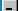 B)C)D) E) A)B)C)D) E) 